CURRICULUM VITAE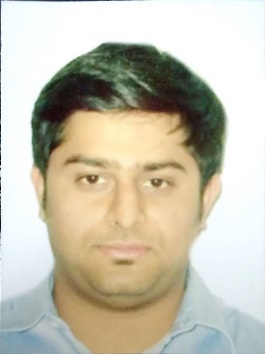 Tapan Tapan.332151@2freemail.com OBJECTIVETo grow with a leading organization that utilizes my ability in a most effective manner, and help me realize and develop my potential and to be a part of a team that scales great heights through continuous learning process and utmost dedication.WORK EXPERIENCEUSV Ltd.                                                                                                    (From Aug 16’ to Nov 16’)Business ExecutiveDivision   		: Team TazlocProducts 		: Tazolc  RangeHead Quarter 	: AhmedabadJob Description:Primary responsibility to promote sales of Tazloc brand of the company.Conducting Marketing Research and Exploring the New Market in the territory assigned to me and to contribute in the strategic planning process.To achieve sales targets and ensure collection as decided and convey by superiors and head office from time to time.Converting Prospective Customers into Potential Clients.Meet specialized doctors like cardiologist, endocrinologist, diabetologist and M.D physician to convince them for Rx Tazloc brand & generating Secondary sales.Observing competitors’ strategies and identifying competitors’ prescribersPay visit to stockists and ensure booking according to company’s norms and maintain inventory of goods.Collect, compile and analyze stock statements and convey to superiors.Ensure availability of Tazloc range at retail chemist. AchievementsBest All Rounder Performer Award in Central Training Program.Achieved Growth of 12% in Sales of Tazloc in DE growing Division.Lupin Ltd.                                                                                                 (From Sep 15’ to July 16’) Area Business ExecutiveDivision   		: MetabolicProducts 		: Huminsulin (Lilly), Gloconorm, Telista, Pregastar, DargenHead Quarter 	: AhmedabadJob Description:Achieving continuously, month after month, predetermined product wise and revenue wise sales targets in the corporate hospital and trade doctors.Responsible for market research and customer care & services in the territory assigned to me.Conducting prescription audit regularly within the hospital pharmacy, wards & local chemist to Screen the doctors.Analyze competitors’ strategies and identifying competitors’ prescribersBooking orders and ensuring product availability.Designing strategies (with help from RBM) to increase the product availability & usage in the hospitals & local chemist.Educating the users about benefits of modern Insulin & demonstrating Humapen (Lilly).Conducting CME, NEP, PEP within the hospitals to communicate awareness and develop strong customer base.Meeting stockists / suppliers of institutions regularly and ensuring availability of stocks. AchievementsParticipated & Won in Quest Training Program.Honored with gold ship for selling highest product throughout the region.New Dimension E Clinic Pvt. Ltd.                                                 (From May 14’ to Aug 15’)Business Development ExecutiveJob Description:Develop, plan and execute new products and marketing strategies.Improve existing and develop new marketing plans.Sales presentations on the proposed solution to clients.Provide value-added feedback for product enhancement.Monitor and consistently improve customer satisfaction.Manage key customer relationships as required.AchievementsDeveloped Four franchisee within a year.Promoted as BDE from a trainee within a period of three months.PROFESSIONAL TRAININGQuest Training Program.Central Training Program.Web based training of Ivy-Smartrep & Cirrius.TECHNICAL ABILITIESGood Knowledge of Medicine and Drugs.Command over handling Medical equipment.Good knowledge of various formulation Processes.Marketing and Entrepreneurial Skill.COMPUTER SKILLSWell versed with Ivy-Smartrep & Cirrius.MS Office.Having good knowledge of Internet Operations & Windows operating system. STRENGTHSQuick LernerStrong Communication SkillAnalytical SkillConvincing PowerOpen to changeCapacity to work under pressureComfortable in both Team and Individual ProjectsSelf-dependentEDUCATIONPROJECT DETAILSCompleted Comprehensive project on “Business Plan on Auto Retractable Injection Paracetamol and alpha-beta arteether.” in the field of Entrepreneurship.Completed Comprehensive project on “Marketing strategy and Establishment of your own pharmaceutical company.” in the course of Marketing.Completed Minor Projects on “Marketing Strategy of various Pharmaceuticals” in the course of Marketing. (Mankind, Unison, Troika, Paras)Completed project on “Sun and Ranbaxy Merger.” In the course of Marketing and Entrepreneur skills.ACEDEMIC TRAINING42 Days of training at Vital Pharmaceuticals.60 Days of training at Vital Pharmaceuticals.EXTRA CURRICULARNational Player of Discus-throw.Achieved many Certificates in Sports at District & State Level.Core Committee Member of AVALANCHE (RPCP, CHARUSAT).Member of Sports Committee at (RPCP, CHARUSAT).PERSONAL DETAILSBirth Date	: 2 nd July 1990Gender	: MaleMarital Status	: MarriedNationality	: IndianVisa Status       : Visa Required (Outside India)LANGUAGES PROFICIENCYHOBBIESSports, Music, Movies & Travel.REFERENCESReferences will be provided on request.DECLARATIONI hereby declare that the information furnished above is true & genuine to the best of my knowledge.QualificationsName of University / College / Institute / BoardYear of PassingMarks Obtained / Percentage / CGPABachelor of PharmacyRamanbhai Patel College of Pharmacy, CHARUSAT University20145. 24HSC (Science)A.G. High School, GHSEB200951%SSCA.G. High School, GSEB200685.43%LanguageReadWriteSpeakEnglishHindiGujarati